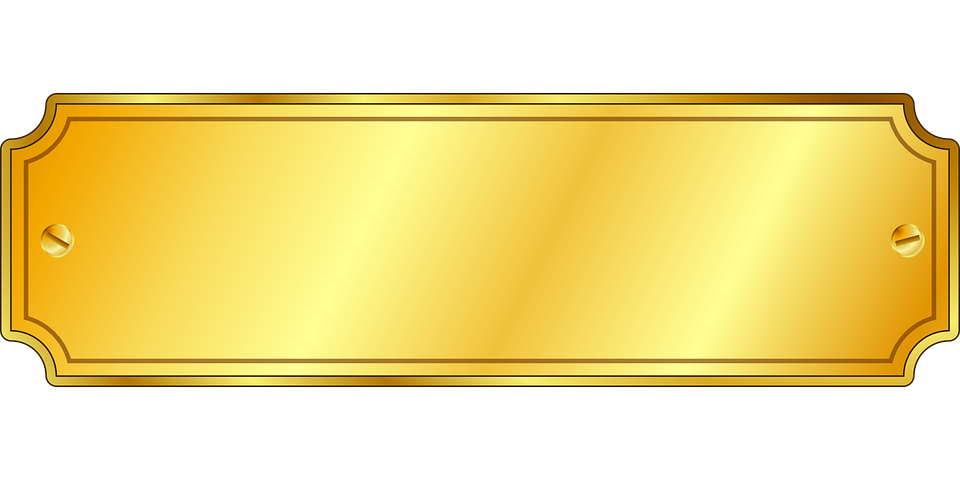 4-H Honor Club Award FormClub Name _________________________________      Year______________Check the box for each Standard of Excellence item you have conducted in your 4-H Club. Clubs that meet 10 of the 15 Standards of Excellence below will be recognized as a 4-H Honor Club. Club Charter on file with the County Extension office and a membership of 5+ members.Have at least (2) club managers.Elected Officers that fulfilled leadership roles for the club.Reviewed Club Bylaws and filed a copy with the County Extension office.Provided new member packets/orientation for new families.Developed a club calendar for the year and distributed to members of the club.Held at least (9) meetings and/or project activities for all members of the club.Maintained average attendance of 50% membership at (8) regular club meetings.At least 50% of members participated in a project and turned in a Record Book to the County Extension Office.Conducted a club recognition event.Participated in a Community Service project.Club was represented in (3+) County 4-H activities.Promoted the 4-H program to the public using (2) of the following: news stories, radio, television, public presentations, posters, exhibits, or fundraiser.Submitted a club scrapbook and turned it into the County Extension office.Turned in (5+) Monthly Club Reports to the County Extension office by the end of each month.